Nationwide Group Staff 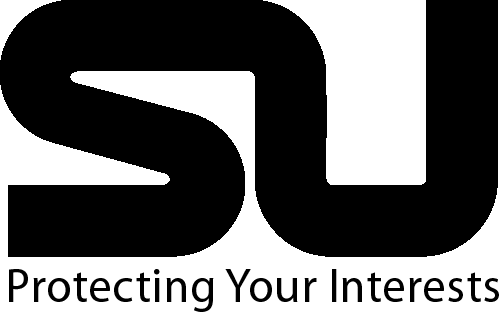 Disciplinary HearingName of Member:Membership Number:PNGSU Representative:Reason for Hearing:Disciplinary Level:Branch/Department:Conduct/CapabilityDate hearing letter & evidence receivedExplicit Consent Obtained (Initials & date)Under the Data Protection Acts I do need your explicit consent to discuss the information that you have given to me with the Society.  Please may I record in our files that I have this consent.ChairDetails Details Member’s Telephone Numbers: Member’s Telephone Numbers: ChairVenueHomeCMCDateCMCTimeE-mailMinutes/Record of Hearing: OutcomeOutcomeOutcomeOutcomeOutcomeOutcomeOutcomeOutcomeOutcomeOutcomeOutcomeOutcomeOutcomeOutcomeNo ActionRecord of Informal Discussion Written WarningFinal Written WarningDismissalWill Member Appeal?Action points from hearing (include any follow up points that any of the parties indicated they would be carrying out following the hearing):